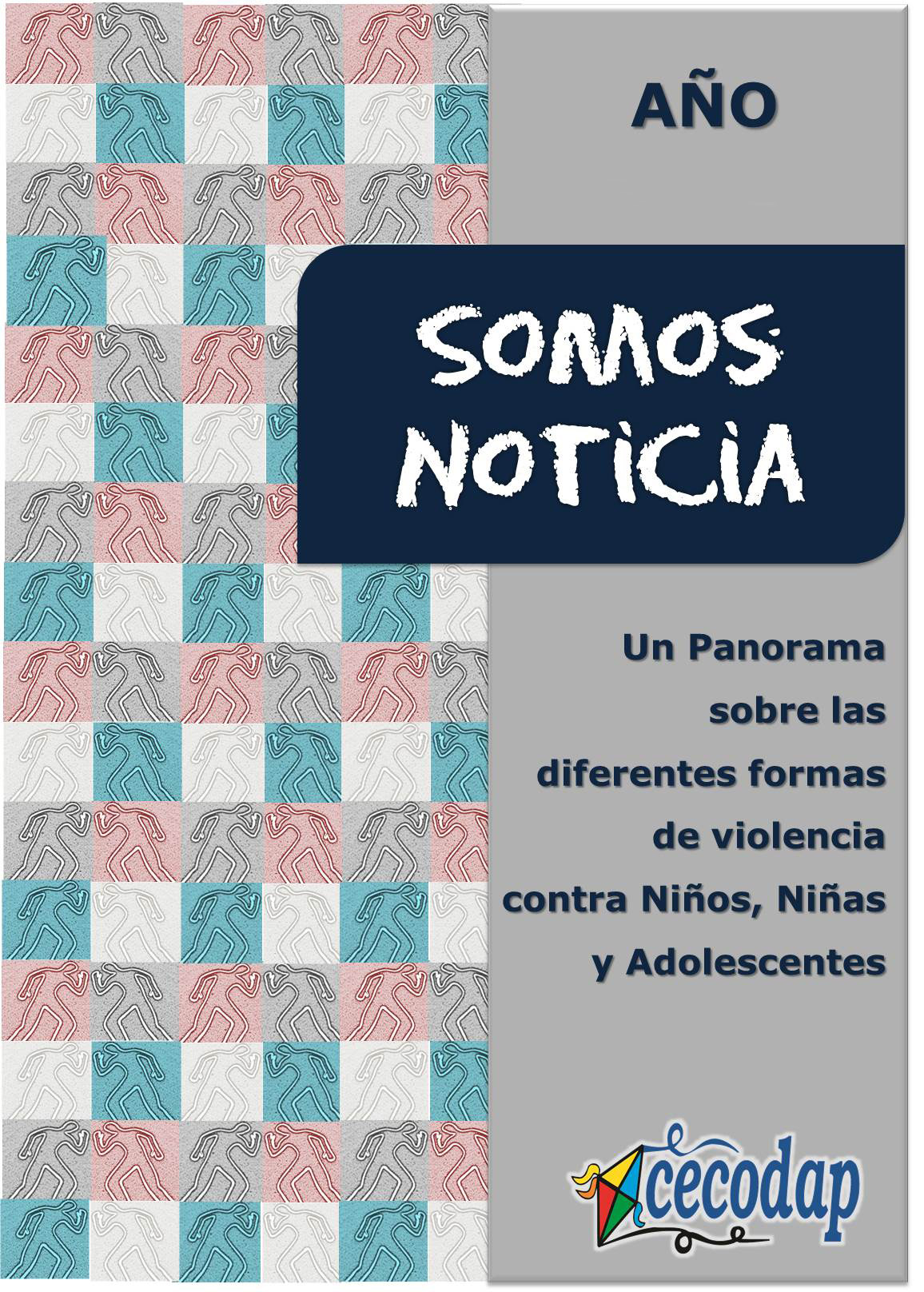 “El presente informe fue realizado con la cooperación de  Save The Children”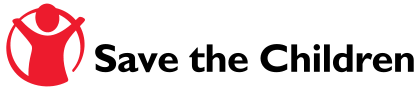 Investigación y redacción: Carla Villamediana Revisión: Fernando Pereira Procesamiento de Información Hemerográfica: Carla Villamediana Fuente Hemerográfica: Cecodap. Publicado por Ediciones El Papagayo © Cecodap.  Caracas 2015ISBN: 1315-4346 Depósito Legal: PP94-0079 Dirección: Qta. El Papagayo, Av. Orinoco, Bello Monte Norte, Caracas. Apdo. Correos: 63171, Caracas 1067 A. Venezuela. Teléfonos: 58 (212) 951.40.79 Fax: 58 (212) 951.58.41 derechamos@Cecodap.org.ve www.cecodap.org.veAspectos metodológicosPara revisión hemerográfica se eligieron 34 periódicos de circulación nacional (7) y regional (27). El análisis estuvo orientado a ubicar casos publicados en prensa sobre violencia contra los niños, niñas y adolescentes.La información hemerográfica fue procesada a través de una matriz bajo los siguientes elementos:Número de la noticia: facilita el manejo de la información, tanto en el transcurso de la recolección de datos como en su procesamiento.Fecha: señala la fecha en que fue ubicada la información.Periódico: distingue el rotativo en el que fue publicada la información.Cuerpo y página: (C/Pág.) Permite ubicar la información en el ejemplar de donde se extrajo.Tipo de Noticia: con este dato podemos ubicar la información en los géneros periodísticos empleados por el redactor de la información -Noticia (N), Reportaje (R), Entrevista (E) y Artículo de opinión (O).Víctima: identificación de la o las víctimas (NNAA).Edad: permite tener datos desagregados en función a la edad de las víctimas.Sexo: permite tener datos desagregados en función al género de las víctimas.Lugar y fecha de los hechos: se busca identificar las la ubicación espacial y temporal de los hechos.Circunstancias: permite identificar  situaciones y condiciones de los hechos.Citas o declaraciones: selección de testimonios o declaraciones de víctimas o autoridades en relación a los hechos.Los casos fueron clasificados en base a los siguientes tipos de violencia:Violencia Social: Actos que tienen origen en la sociedad y en la mayoría de los casos se manifiesta de modo interpersonal, en donde se pone en riesgo la integridad física, psicológica, económica y/o moral de las personas. En la mayoría de los casos está relacionada con temas de seguridad pública (muertes violentas, delitos violentos, homicidio, lesiones, desapariciones). Así como aquellas situaciones producto de carencias en el sistema social que vulneran la integridad de niños, niñas y adolescentes o incluso ocasionan su muerte (negligencia médica, violencia obstétrica, contaminación hospitalaria).Violencia Familiar: la violencia familiar, alude a todas las formas de abuso que tiene lugar en las relaciones entre miembros de la familia, de manera que la relación de abusos es aquella en la que una de las partes ocasiona un daño físico y/o psicológico a otro miembro, y se da en un contexto de desequilibrio de poder. (Silva, 1998). con ello se hace referencia a la violencia familiar, es decir, a las distintas formas de relación abusiva que caracterizan un vínculo intrafamiliar.Violencia Escolar: la que ocurre en los centros educativos. Se encuentra asociada a las destrucción en las aulas, problemas de disciplina (conflictos entre profesorado y estudiantado), maltrato entre compañeros y compañeras, chalequeo discriminatorio («bullying»), vandalismo y daños materiales.Violencia Institucional: Se entiende como aquella violencia practicada por agentes y oficiales de seguridad del Estado (como policías, bomberos e integrantes de las fuerzas armadas) contra niños, niñas y adolescentes.Violencia Sexual: la violencia sexual se define en el Informe mundial sobre la violencia y la salud como “todo acto sexual, la tentativa de consumar un acto sexual, los comentarios o insinuaciones sexuales no deseados, o las acciones para comercializar o utilizar de cualquier otro modo la sexualidad de una persona mediante coacción por otra persona, independientemente de la relación de ésta con la víctima, en cualquier ámbito, incluidos el hogar y el lugar de trabajo". Violencia Otros: en este renglón se clasifican los casos de suicidio o intento de suicidio de niños, niñas y adolescentes. Así como otros casos de violencia vinculados al uso de la imagen de NNA en contra de las disposiciones legales.Accidentes: situaciones que acarrearon algún perjuicio físico o material a niños, niñas y adolescentes, pero que no muestran este hecho como un acto de negligencia o de violencia.2. Reporte EstadísticoA. Número de casos sobre violencia contra niños, niñas y adolescentes.Durante el Enero - Junio 2015 se registró un incremento de 12% al pasar 2.780 en el mismo período del año 2014 a 3.125 casos sobre violencia contra niños, niñas, de los cuales, 34,27% corresponde a violencia social, 30,37% a violencia escolar, 19,74% a Accidentes;  6,43% a violencia sexual, 5,44% a violencia familiar, 3,46% a violencia institucional y 0,29% a otros tipos de violencia. Vale la pena hacer énfasis en que estos casos de ninguna manera constituyen la totalidad de hechos violentos ocurridos a nivel nacional durante el período de estudio, más bien estas representan una tendencia a partir de los casos de violencia contra niños, niñas y adolescentes que transcienden y se convierten en noticia, y por tanto son publicados en la prensa. Número de casos de Violencia contra NNA por tipo y mesRango de edad por Violencia Social        Fuente: Registro Hemerográfico Cecodap2. Violencia Social por sexoFuente: Registro Hemerográfico Cecodap3. Violencia Social por tipo de delitoDesalojo, NNA como rehén, Violencia Obstétrica, Falta de Medicamentos, Herida por Golpes, Herida por Golpe con Objeto Contundente, NNA en situación de calle, Pobreza, Situación de Centros de Internamiento, Amenaza con arma de Fuego, Explosión de Granada, Vacunación, Maltrato Infantil, Motín en Centro de Internamiento, NNA en Invasiones, Situación de Rehén, entre otros.Fuente: Registro Hemerográfico Cecodap4. Violencia Social por estado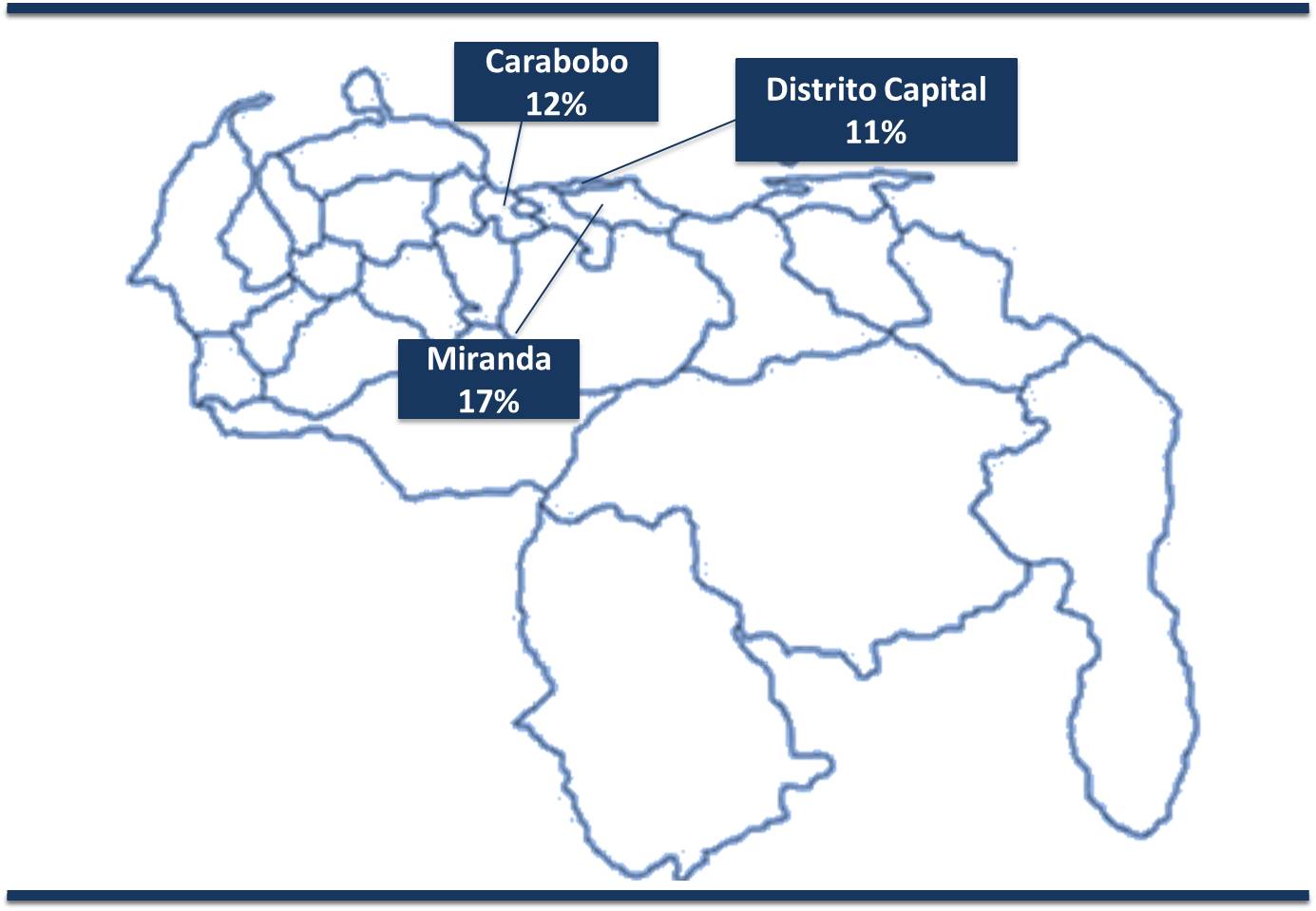 5. Violencia Social por mesPor ser el delito de homicidio el tipo de violencia social contra niños, niñas y adolescentes, reseñado con mayor frecuencia en los medios impresos del país durante el período de estudio, a  continuación mostramos los datos desagregados en este hecho violento en particular:            Fuente: Registro Hemerográfico CecodapDelito de Homicidio como consecuencia de la Violencia Social por sexoEnero - Junio 2015Fuente: Registro Hemerográfico Cecodap4. Homicidios por estado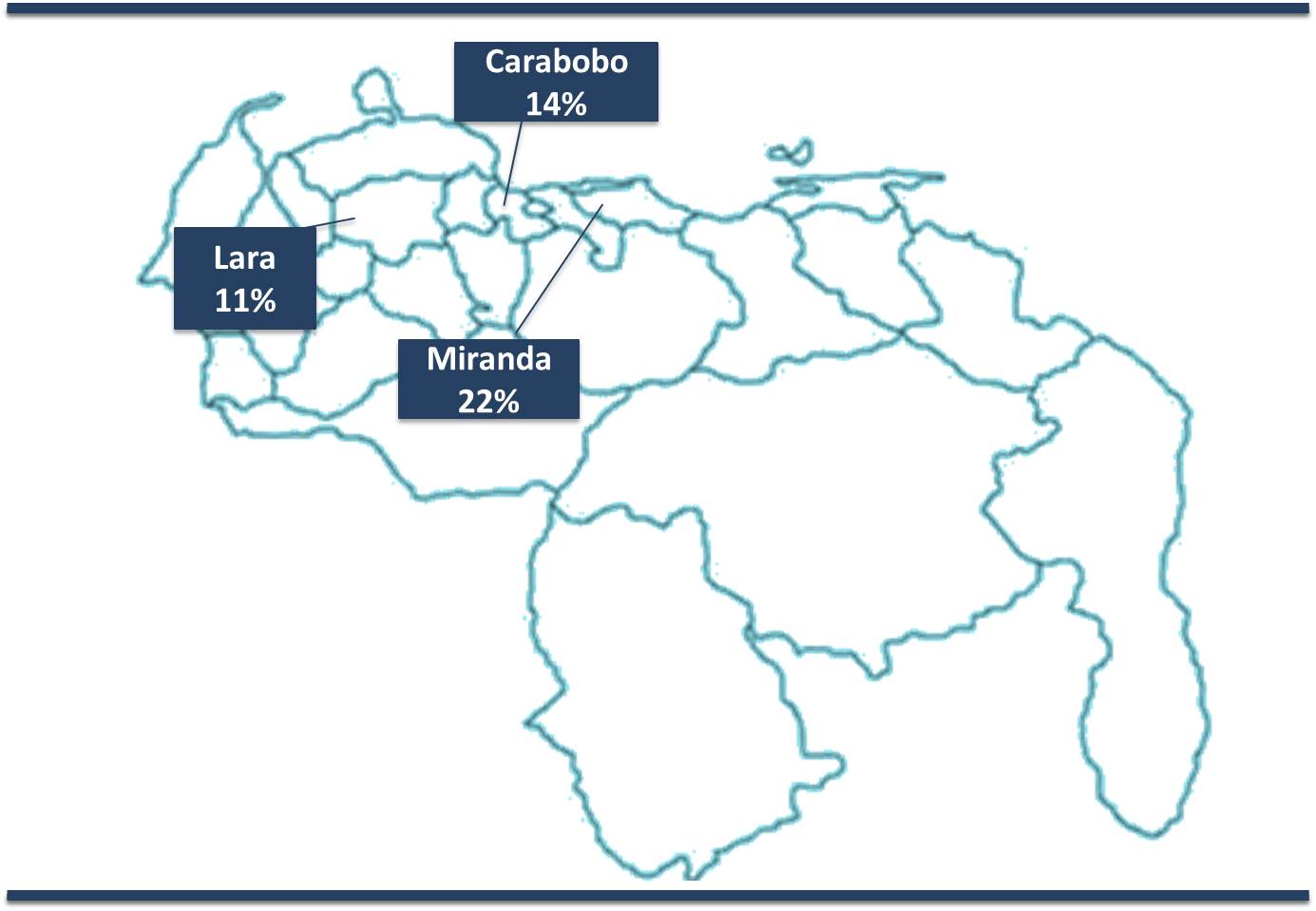 4. Homicidios por Violencia Social por mesRango de edad por Violencia EscolarFuente: Registro Hemerográfico Cecodap2. Violencia Escolar por sexoFuente: Registro Hemerográfico Cecodap3. Violencia Escolar por tipo de delitoFuente: Registro Hemerográfico Cecodap4. Violencia Escolar por estado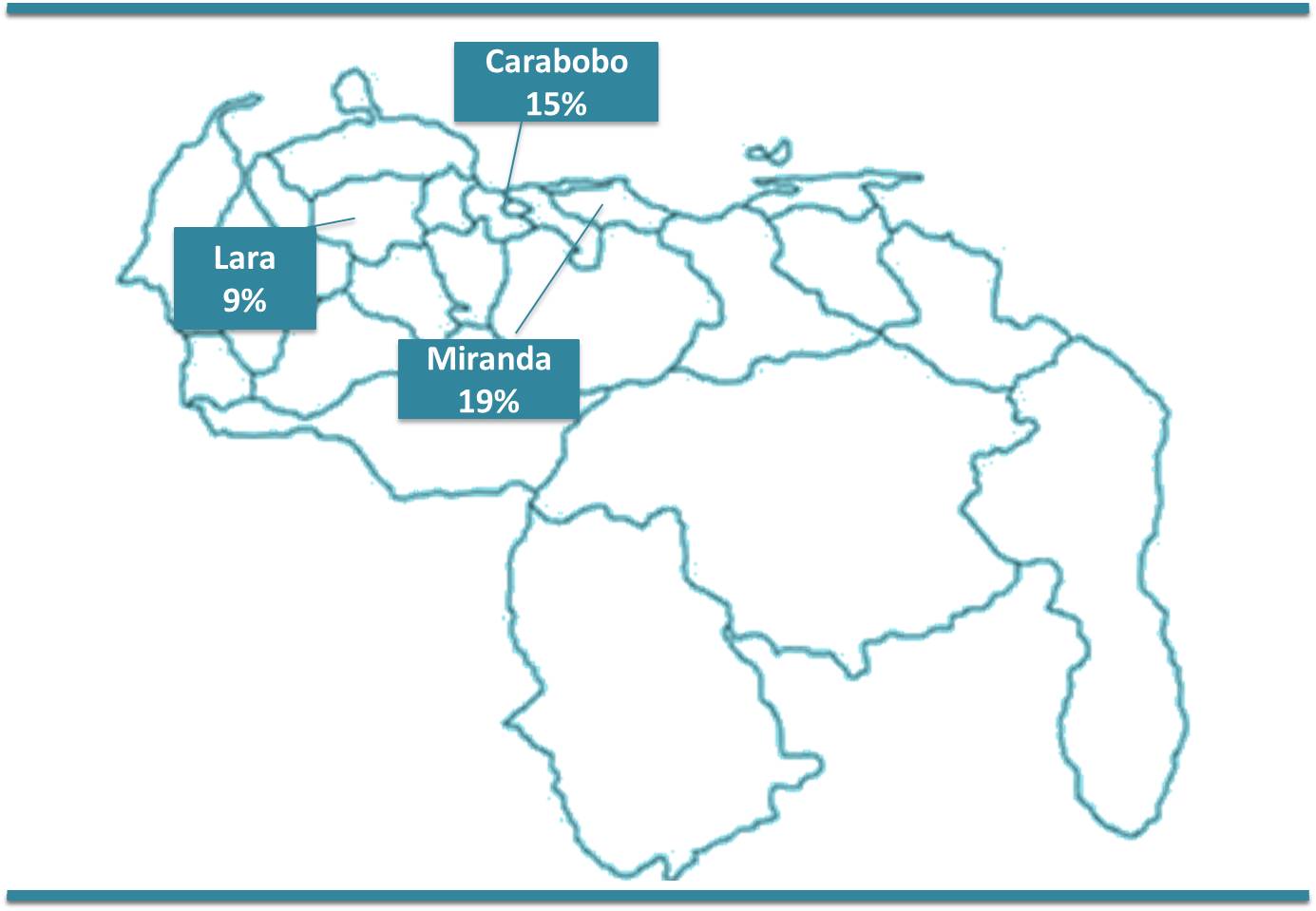 5. Violencia Escolar por mes1. Rango de edad por Accidentes.                           Fuente: Registro Hemerográfico Cecodap2. Accidentes por sexo.03. Accidentes por tipo Fuente: Registro Hemerográfico Cecodap4. Accidentes por estado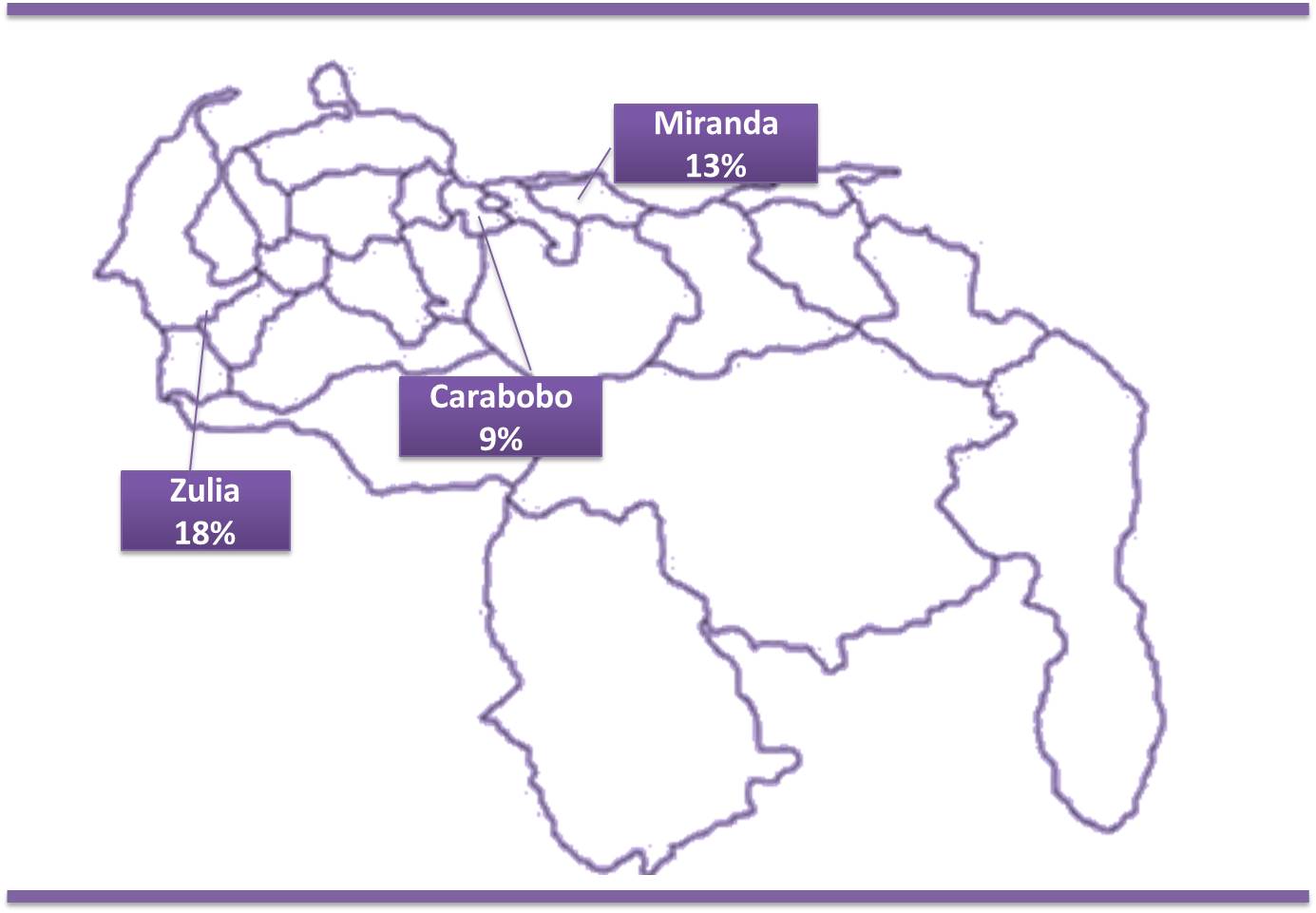 5. Accidentes por mes1. Rango de edad por Violencia Familiar.Fuente: Registro Hemerográfico Cecodap2. Violencia Familiar por sexo.Fuente: Registro Hemerográfico Cecodap3. Violencia Familiar por tipo de delito.* Herida por Golpes, Violencia Intrafamiliar, Actos Lascivos, Agresión Física, Consumo Drogas, Herida por Arma De Fuego, Herida por Golpe con Objeto, Contundente, Heridas por Incendio Provocado.Fuente: Registro Hemerográfico Cecodap4. Violencia Familiar por estado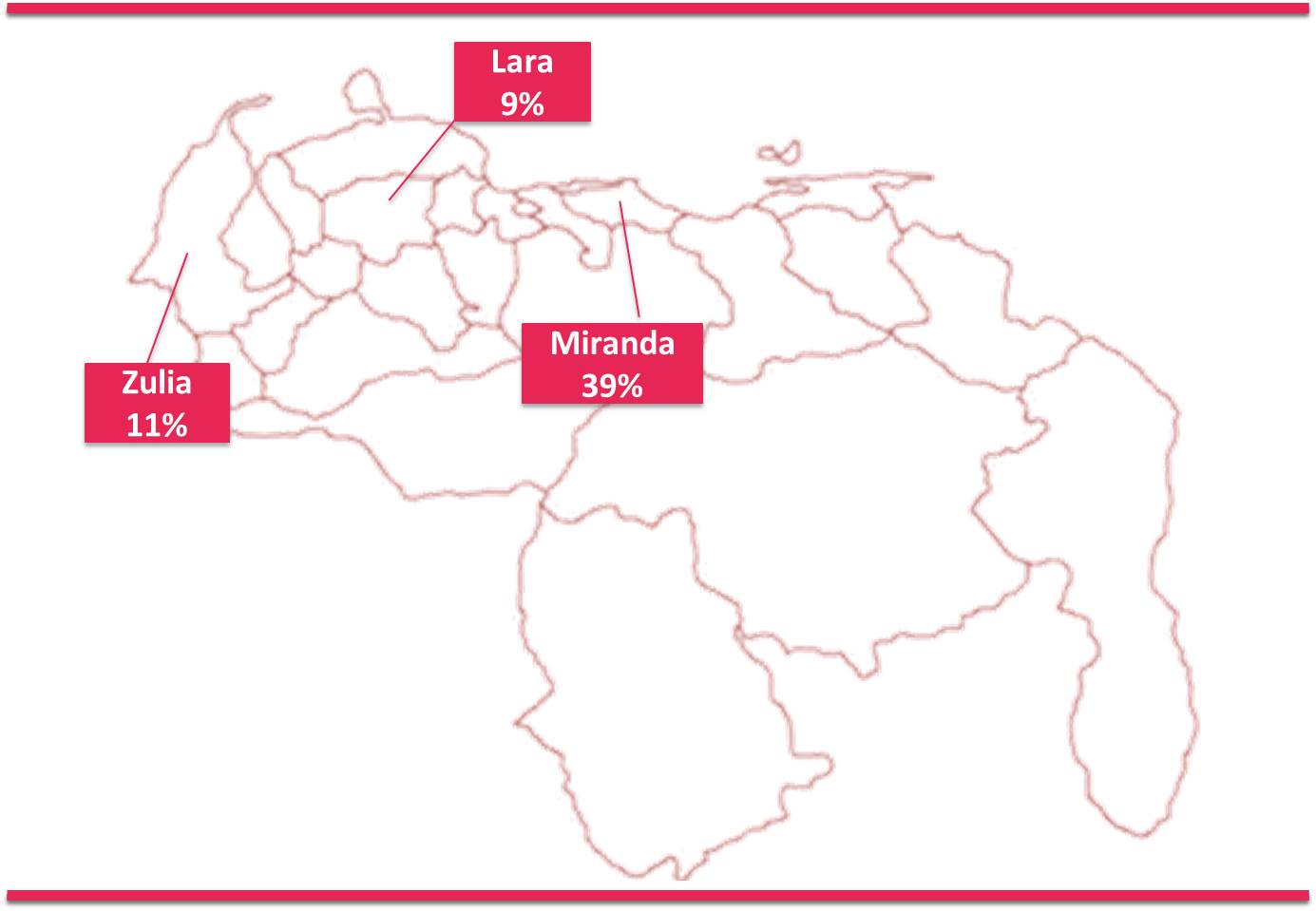 5. Violencia Familiar por mes1. Rango de edad por Violencia Sexual.Fuente: Registro Hemerográfico Cecodap2. Violencia Sexual por sexo.Fuente: Registro Hemerográfico Cecodap3. Violencia Sexual por tipo de delito.Fuente: Registro Hemerográfico CecodapFuente: Registro Hemerográfico Cecodap4. Violencia Sexual por estado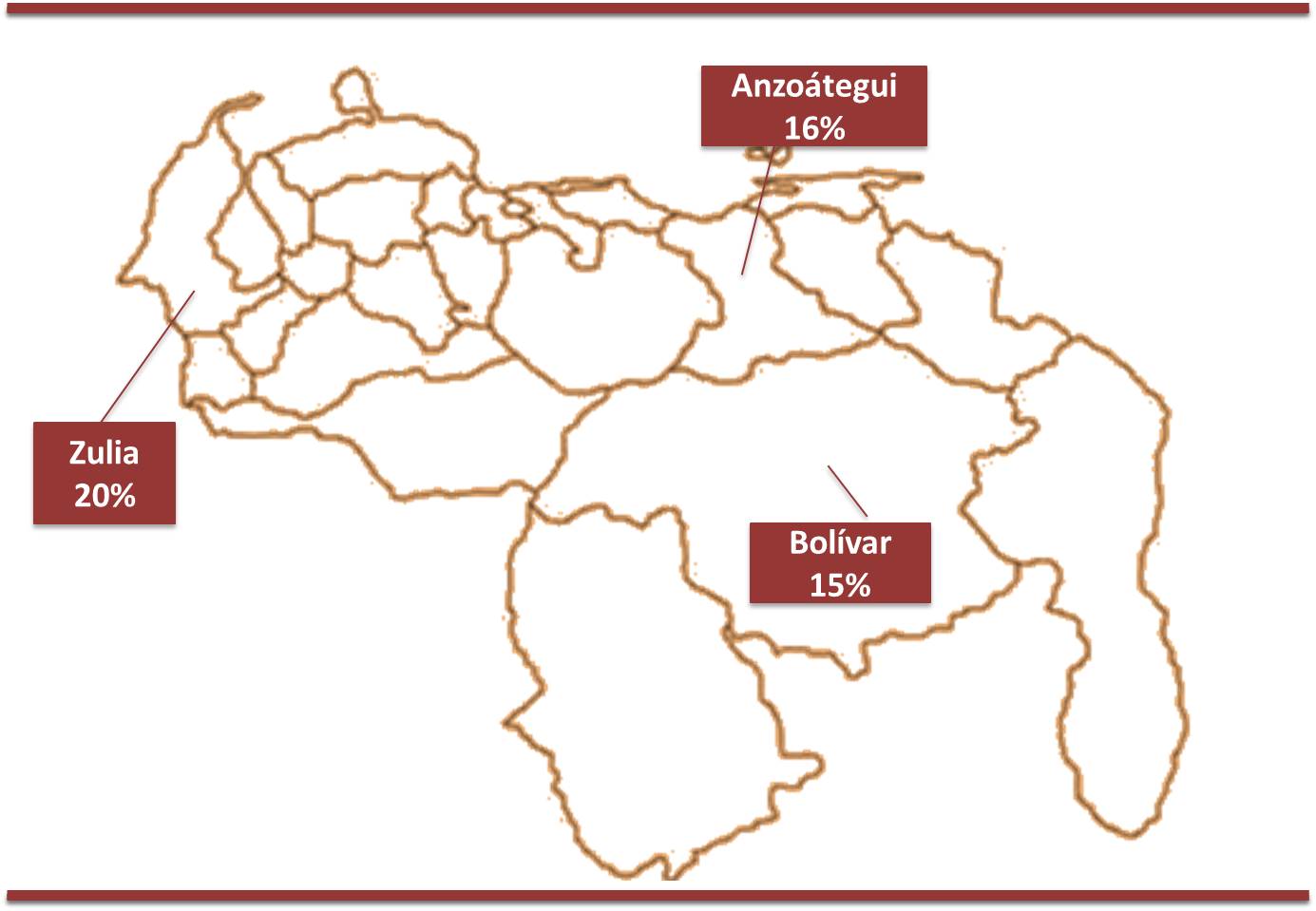 4. Violencia Sexual por mes1. Rango de edad por Violencia Institucional.Fuente: Registro Hemerográfico Cecodap2. Violencia Institucional por sexo.Fuente: Registro Hemerográfico CecodapViolencia Institucional por tipo de delito..Fuente: Registro Hemerográfico de Cecodap4. Violencia Institucional por estado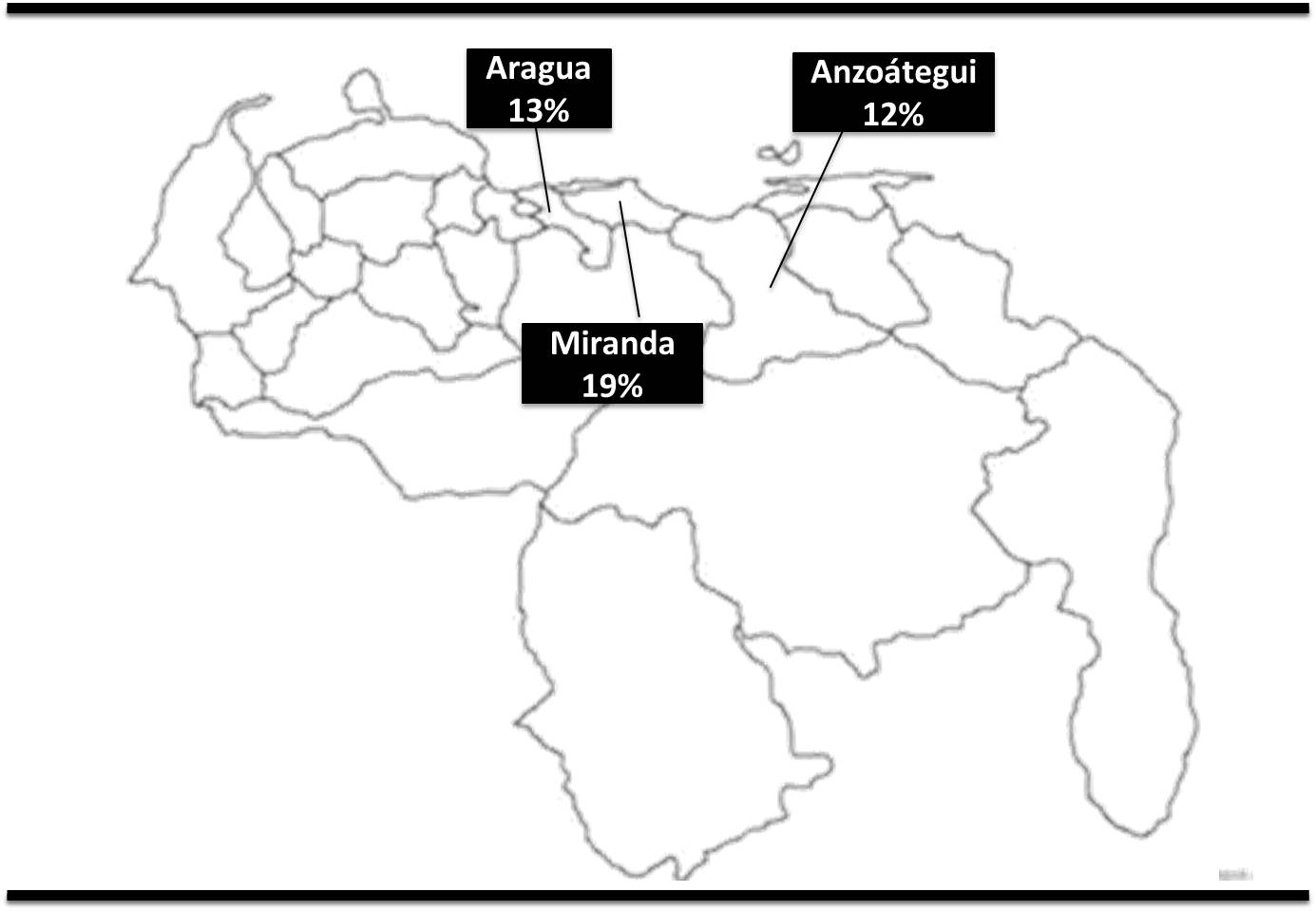 5. Violencia Institucional por mes1. Rango de edad por Violencia Otros.Fuente: Registro Hemerográfico Cecodap2. Violencia Institucional por sexo.Fuente: Registro Hemerográfico Cecodap3. Violencia Institucional por tipo de delito.Fuente: Registro Hemerográfico de Cecodap4. Violencia Otros por estado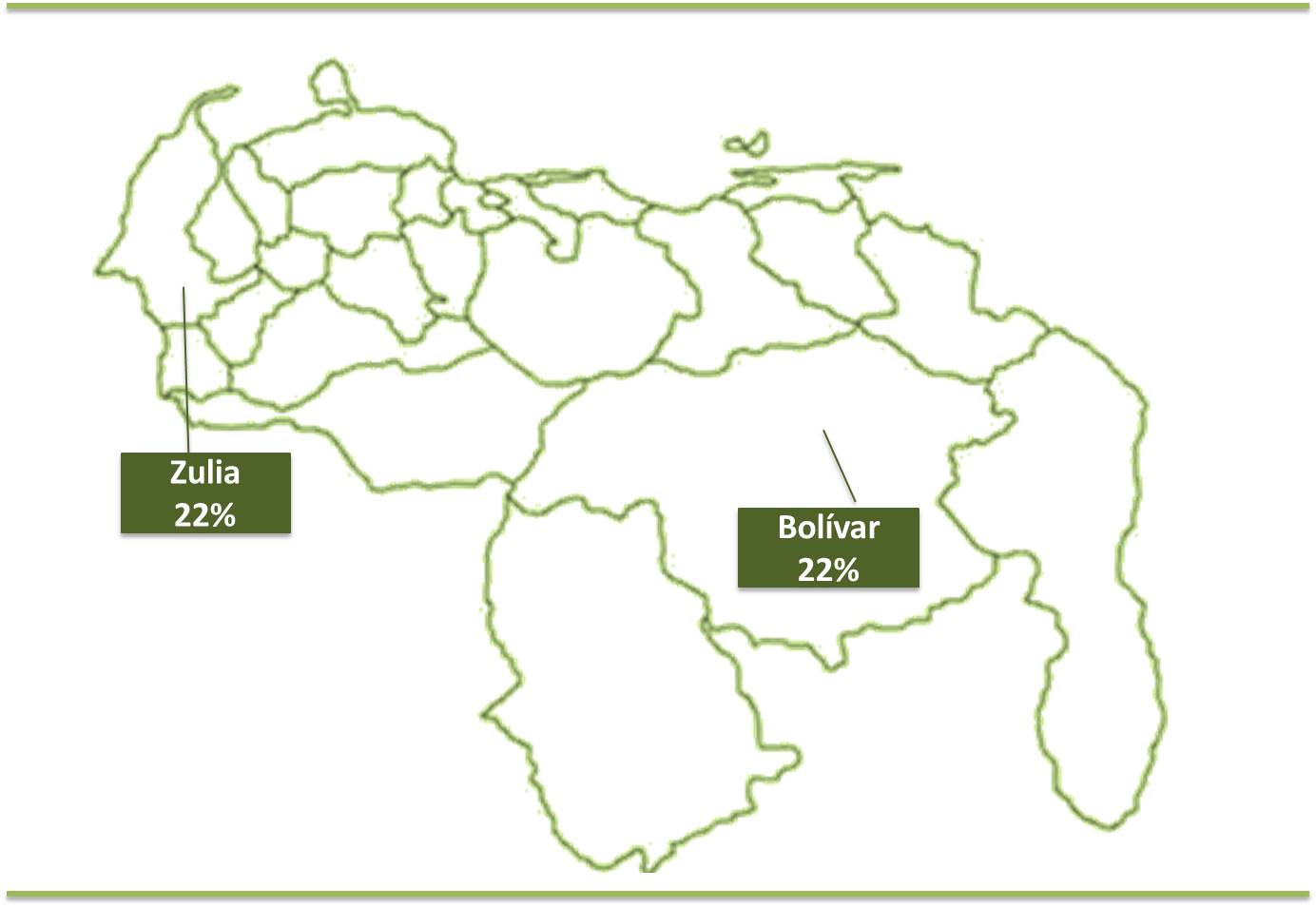 5. Violencia Otros por mes1. Rango de edad por  Agente.Fuente: Registro Hemerográfico Cecodap2. Agentes por sexo.Fuente: Registro Hemerográfico Cecodap3. Agente por tipo de delito.Fuente: Registro Hemerográfico de Cecodap4. Agente por estado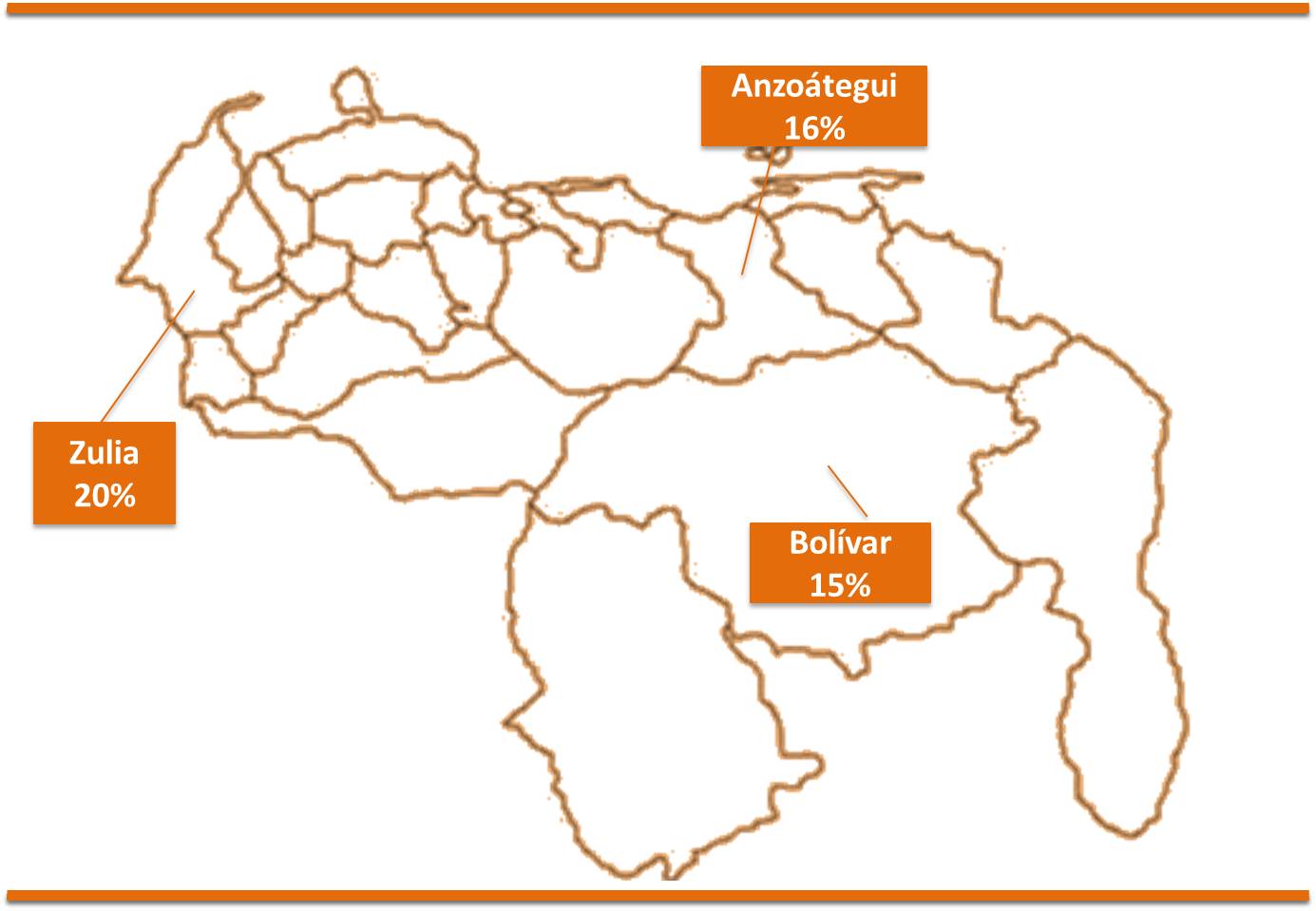  5. Agente por mesAnálisis EstadísticoDurante el primer semestre del 2015, el reporte hemerográfico refleja los siguientes datos:Se mantiene la tendencia al incremento de casos de violencia contra niños, niñas y adolescentes durante el primer semestre del año 2015 fue 12% en comparación con el mismo período durante el 2014.Los menores de edad se vieron expuestos a distintas formas de violencia, sin embargo, son más frecuentes  los casos de violencia social y la escolar (violencia social: 34,27%, violencia escolar: 30,37%). Estos dos renglones abarcan casi el 65% de la totalidad de los casos.Los casos de Violencia Social se incrementaron 12,85% en relación al primer semestre del año 2014. Los adolescentes varones son los más vulnerables a este tipo de violencia, si nos concentramos solo en los registros que especificaron el sexo y la edad de las víctimas arroja que: 73% son adolescentes y de estos 82% son varones.El homicidio  sigue siendo la forma más común de violencia social contra niños, niñas y adolescentes, en 2014 muestra un ligero incremento (2,05%) al acumular 348 casos en relación a los 371 del mismo lapso en 2014. El delito de homicidio es la máxima demostración de la masculinización de la violencia social. Al analizar los registros de homicidio encontramos que las víctimas son predominantemente adolescentes, entre 12 a 17 años, (94%) y de sexo masculino (91%).Durante el período de análisis se contabilizaron 151 niños, niñas y adolescentes heridos por armas de fuego, 63 fueron testigos presenciales de homicidios, 34 víctimas de robo, 28 desaparecidos, 22 secuestrados y 17 heridos por armas blancas.Asimismo vale la pena mencionar aquellos casos de violencia social que vienen dados por carencias del sistema que vulneran y/o ponen en riesgo la vida de niños, niñas y adolescentes. La precaria situación del sistema de salud por contaminación en centros hospitalario, la negligencia médica y muerte por contaminación intrahospitalaria son los ejemplos más claros, al registrar 78, 19 y 14 casos respectivamente. A esto se suman las quejas por condiciones de niños, niñas y adolescentes en refugios (37) y 13 casos de situaciones de insalubridad que ponen en riesgo la salud de los menores de edad. Durante el período analizado se destacan por primera vez dos renglones: la violación a la norma que establece la prohibición de NNA en colas para la adquisición de productos básicos y/o regulados (21); 19 registros sobre escasez de productos para niños, niñas y adolescentes (principalmente leche, pañales, fórmulas maternas, artículos de higiene, entre otros) y otros 7 por falta de medicinas pediátricas.Aumentan 74% los casos de violencia escolar, al pasar de 544 registros  en el primer semestre de 2014 a 949 en igual lapso de 2015 en los que se reseña algún tipo de violencia dentro de planteles educativos. La mayoría de los casos están referidos al robo de escuelas (24%). El primer semestre de 2015 fue bastante conflictivo y lo demuestra el hechos de que las protestas de docentes (15%), padres (8%) y estudiantes (5) están entre los asuntos más reseñados. Los primeros reclaman mejoras salariales, discusión de contratación colectiva y mejores condiciones laborales; mientras que los segundos exigen principalmente mejoras  en sedes escolares, seguridad en los planteles y calidad de la educación.También destacan las deficiencias en la infraestructura escolar (13%), Insalubridad en centros educativos (4%); aumento de Matrículas (3%) y las irregularidades en el Programa de Alimentación Escolar (2%). La presencia de armas en instituciones educativas se evidencia al registrarse 2 homicidios por violencia escolar (1 más que en el primer semestre de 2014) y 10 estudiantes fueron heridos, de estos 3 por armas de fuego, 2 por armas blancas y 2 por bombas molotov. Además se encontraron 3 estudiantes portando armas de fuego y 1 con armas blancas.También se registra un aumento de 6,56% en la reseña de accidentes que involucran a niños y adolescentes. Destaca el hecho que 232 NNA perdieron la vida, mientras que 385 resultaron lesionados. Los accidentes viales son los que acumulan el grueso de las víctimas (58%, 82 víctimas fatales y 277 lesionadas).Disminuyen los casos de violencia familiar (-120%) al pasar de 375 en 2014 a 170 en el presente análisis. Estas fluctuaciones en lo que a Violencia Familiar se refiere se debe principalmente  las variaciones en los reportes de NNA extraviados –principalmente en asuetos- que entre enero y junio de 2014 alcanzaron los 266 y en 2015 apenas 50, sin embargo mantiene el liderato de casos de violencia familiar.El maltrato infantil  y el filicidio representan las formas más comunes de violencia familiar contra los niños, niñas y adolescentes. De 170 casos publicados en prensa,  36 corresponden a maltrato, 10 a filicidios y 5 a homicidios de NNA por un familiar, es decir el 21%, 6% y 3%, respectivamente.La violencia sexual muestra un repunte  de 16% y afecta mayoritariamente a las adolescentes entre 12 a 17 años de edad (47%).En este tipo de violencia hay una clara diferenciación de género. Este tipo violencia afecta  principalmente a las niñas  y las adolescentes (82%), aunque se registra un constante ascenso en casos de violencia sexual contra niños y adolescentes de sexo masculino que acaparan el 15%.Las violaciones son los casos de violencia sexual contra NNA más reseñados. De 201 casos publicados, 117 corresponden a violaciones 58%. Al desagregar estos datos por sexo encontramos que 81% corresponde al sexo femenino (95 casos) y el 14% al sexo masculino (16 casos de varones).Destaca el descenso de 21% en muertes niños, niñas y adolescentes por violencia sexual, al registrar el primer semestre de 2015 11 casos (6 féminas y 5 varones) contra los 14 registrado en el mismo período del año anterior.Retroceden 28% los casos de niños, niñas y adolescentes víctimas de algún tipo de agresión por parte de funcionarios de los distintos cuerpos de seguridad del Estado, al pasar de 151 a 108. Sin embargo, cabe destacar que se registró un homicidio más que en el primer semestre de 2014.Más de la mitad de los casos de violencia institucional corresponde a enfrentamientos policiales (53%), que arrojaron el saldo de 45 víctimas fatales y 12 heridos, 11 menores de edad fueron ajusticiados (11%), 8 fueron víctimas de Uso Excesivo de la Fuerza en la ejecución de operaciones policiales. Por último, destaca la amplísima cobertura que se dio a la muerte del adolescente Kluivert Ferney Roa Núñez, estudiante de bachillerato, asesinado por un funcionario de la Policía Nacional Bolivariana, durante una protesta política en San Cristóbal, el pasado 24 de febrero.   La mayoría de las víctimas son adolescentes varones (87%).Por último, pero no menos importante, se registró un incremento de 12% de los menores de edad como agentes de algún hecho delictivo al pasar de 1.273 entre enero y junio de 2014, a 1.560 en el presente análisis. Los principales delitos en los que adolescentes se ven involucrados son: robos (38%), tráfico de drogas (11%) y homicidios (9%). Predominan los adolescentes del sexo masculino (84%) como agentes de hechos delictivos.RecomendacionesAnte la creciente escalada de violencia, que cada día cobra más vidas de niños, niñas y adolescentes, el Estado, en la administración del gobierno de turno, debe diseñar y ejecutar políticas públicas enmarcadas dentro de un plan específico de atención y protección de NNA,  con los recursos financieros y de infraestructura para ejecutarlo, y se debe garantizar la articulación y actuación coordinada de instituciones ministeriales, educativas, religiosas, de investigación, organizaciones civiles y la familia, en pro de una mejor calidad de vida para niños, niñas y adolescentes. A pesar de que las autoridades se muestran públicamente preocupados por la violencia contra y entre NNA; y la participación, cada vez más frecuente, de menores de edad en hechos delictivos; se necesitan planes de prevención diseñados especialmente para este sector de la población,, con estrategias a largo plazo que vayan más allá de charlas de prevención de la violencia en las escuelas, restricciones de circulación de NNA o planes contentivos por parte de los cuerpos de seguridad.La violencia escolar sigue naturalizada, banalizada y por lo tanto invisibilizada -solo se publica información que da cuenta del manejo de armas, explosivos y bombas lacrimógenas dentro de las instituciones educativas. Las agresiones verbales (acoso escolar/chalequeo) y físicas entre los miembros de la comunidad educativa, agresiones institucionales por abuso de poder en el uso discrecional y arbitrario de las normas, deterioro de las instalaciones físicas por parte del estudiantado, que en muchas ocasiones son el origen de las primeras y repercuten negativamente en la sociedad. Por lo que es prioritario la prevención continua y sistematizada de la violencia escolar en todos los niveles.Para lograr lo anterior consideramos necesario: Para lograr lo anterior consideramos necesario: Planes de prevención diseñados para adolescentes, por ser el grupo más vulnerable a la violenciaDiseñar y aplicar mecanismos expeditos de denuncia y tratamiento de los casos de violencia Evitar la impunidad en los casos de violencia contra la niñez y adolescencia Creación de un registro nacional sobre violencia contra la niñez y adolescencia Fortalecer el Sistema Nacional de Protección de la Niñez y Adolescencia y garantizar su efectivo funcionamiento.Impulsar la participación de niños, niñas y adolescentes en la construcción de políticas de abordaje de la violencia.Análisis Estadístico vinculado a la violencia contra los niños, niñas y adolescentesVenezuela 2014Tipo ViolenciaN° de VíctimasSocial1.071Escolar949Accidente617Familiar170Sexual201Institucional108Otros9Total general3.125Violencia/MesEneroFebreroMarzoAbrilMayo JunioTotal%Otros12221190,28Institucional2214191021221083,45Familiar2224217913111705,44Sexual3728282632502016,43Accidente1339511690869761719,74Escolar11613221112418018694930,36Social179187195147172191107134,27Total5104825924785055583125100Violencia Social por grupo de edadesEnero - Junio 2015Violencia Social por grupo de edadesEnero - Junio 2015Rango de EdadNúmero de víctimas0 meses a 6 años1167 a 11 años9912 a 17 años585No reportaron edades271Total:1.071Fuente: Registro Hemerográfico CecodapFuente: Registro Hemerográfico CecodapViolencia Social por sexoEnero - Junio 2015Violencia Social por sexoEnero - Junio 2015SexoNúmero de víctimasFemenino168Masculino597Sin Especificar306Total:1.071Fuente: Registro Hemerográfico CecodapFuente: Registro Hemerográfico CecodapViolencia Social por tipo de delitoEnero - Junio 2015Fuente: Registro Hemerográfico CecodapViolencia Social por estadoEnero - Junio 2015Violencia Social por estadoEnero - Junio 2015Violencia Social por estadoEnero - Junio 2015EstadoN° de Víctimas%Miranda18016,81Carabobo12511,67Distrito Capital12311,48Anzoátegui999,24Zulia958,87Bolívar857,94Aragua847,84Lara847,84Monagas656,07Apure302,80Táchira282,61Vargas242,24Mérida141,31Trujillo90,84Delta Amacuro80,75Nueva Esparta70,65Guárico40,37Cojedes30,28Falcón20,19Sin Mencionar10,09Yaracuy10,09Total1.071100,00Número de homicidios por grupo de edadesEnero - Junio 2015Número de homicidios por grupo de edadesEnero - Junio 2015Rango de EdadNúmero de víctimas0 meses a 6 años117 a 11 años1112 a 17 años326Total:348Fuente: Registro Hemerográfico CecodapFuente: Registro Hemerográfico CecodapNúmero de homicidios por sexoEnero - Junio 2015Número de homicidios por sexoEnero - Junio 2015SexoNúmero de VíctimasFemenino29Masculino317Sin especificar2Total:348Fuente: Registro Hemerográfico CecodapFuente: Registro Hemerográfico CecodapNúmero de homicidios por circunstanciaEnero - Junio 2015Número de homicidios por circunstanciaEnero - Junio 2015CircunstanciaNúmero de víctimasSin Mencionar109Ajuste De Cuentas/Venganza91Robo39Desconocida30Bala Perdida/Línea de Fuego29Riña15Enfrentamiento Entre Bandas13Confundido Con Otro6Desaparición Forzada3Secuestro3Sicariato3Amenaza De Muerte1Defender a un amigo1Deuda1Drogas1Por mirar a un delincuente1Riña en centro de internamiento1Tiroteo1Total:348Fuente: Registro Hemerográfico CecodapFuente: Registro Hemerográfico CecodapHomicidios por estadoEnero - Junio 2015Homicidios por estadoEnero - Junio 2015Homicidios por estadoEnero - Junio 2015EstadoN° de Víctimas%Miranda7621,84Carabobo4813,79Lara4011,49Aragua3911,21Bolívar288,05Distrito Capital288,05Zulia288,05Anzoátegui205,75Monagas174,89Táchira82,30Trujillo61,72Cojedes20,57Delta Amacuro20,57Mérida20,57Nueva Esparta20,57Vargas10,29Yaracuy10,29Total:348100,00Fuente: Registro Hemerográfico CecodapFuente: Registro Hemerográfico CecodapFuente: Registro Hemerográfico CecodapViolencia Escolar por grupo de edadesEnero - Junio 2015Violencia Escolar por grupo de edadesEnero - Junio 2015Rango de EdadNúmero de Víctimas0 meses a 6 años57 a 11 años412 a 17 años21No reportaron edades919Total:949Fuente: Registro Hemerográfico CecodapFuente: Registro Hemerográfico CecodapViolencia Escolar por sexoEnero - Junio 2015Violencia Escolar por sexoEnero - Junio 2015SexoNúmero de VíctimasFemenino19Masculino11No establece el sexo919Total:949Fuente: Registro Hemerográfico CecodapFuente: Registro Hemerográfico CecodapViolencia Escolar por tipo de delito		Enero - Junio 2015Violencia Escolar por tipo de delito		Enero - Junio 2015Tipo de DelitoNúmero de VíctimasRobo escuela226Protesta Docente142Infraestructura Escolar126Protesta Padres79Disturbio Estudiantil46Insalubridad40Pago Matrículas32Irregularidades PAE23Suspensión De Clases23Bombas Lacrimógenas22Vandalismo16Hacinamiento en Escuelas15Falta De Docentes13Pasaje Estudiantil13Robo en escuela12Tiroteo9Robo a estudiantes9Agresión Docente-Estudiante6Enfrentamiento Entre Liceos6Ideologización NNA6Inseguridad planteles6Accidente En Escuela5Actos lascivos5Otros*69Total:949Fuente: Registro Hemerográfico CecodapFuente: Registro Hemerográfico Cecodap* Narcotráfico, Transporte escolar, Acoso Escolar, Cierre de Escuela, Drogas, Escasez, Herida por Arma de Fuego, Ingreso Universidad, Intoxicación, Agresión Director-Estudiantes, Extorsión, Falta de Cupos, Herida Por Arma Blanca, Herida por bomba molotov, Porte De Arma de Fuego, Proselitismo, Adoctrinamiento, Agresión Estudiante-Docentes, Amenaza con arma blanca, Amenaza con arma de Fuego, Amenaza de muerte, Calidad Educativa, Cobro Colaboraciones, Desalojo, Deserción Escolar, Formación Docente, Herida por caída provocada, Herida por Golpe con Objeto Contundente, Herida por Golpes, Homicidio por Arma de Fuego, Homicidio por Golpes, Incendio, Intento de Abuso Sexual, Intento de Secuestro, Intervención por ME, Irregularidades Pasantías, Muerte en Guardería, Pruebas Internas Educación Primaria y Media, Riña Entre Estudiantes, Vandalismo y  Protesta Política.* Narcotráfico, Transporte escolar, Acoso Escolar, Cierre de Escuela, Drogas, Escasez, Herida por Arma de Fuego, Ingreso Universidad, Intoxicación, Agresión Director-Estudiantes, Extorsión, Falta de Cupos, Herida Por Arma Blanca, Herida por bomba molotov, Porte De Arma de Fuego, Proselitismo, Adoctrinamiento, Agresión Estudiante-Docentes, Amenaza con arma blanca, Amenaza con arma de Fuego, Amenaza de muerte, Calidad Educativa, Cobro Colaboraciones, Desalojo, Deserción Escolar, Formación Docente, Herida por caída provocada, Herida por Golpe con Objeto Contundente, Herida por Golpes, Homicidio por Arma de Fuego, Homicidio por Golpes, Incendio, Intento de Abuso Sexual, Intento de Secuestro, Intervención por ME, Irregularidades Pasantías, Muerte en Guardería, Pruebas Internas Educación Primaria y Media, Riña Entre Estudiantes, Vandalismo y  Protesta Política.Violencia escolar por estadoEnero - Junio 2015Violencia escolar por estadoEnero - Junio 2015Violencia escolar por estadoEnero - Junio 2015EstadoN° de Víctimas%Miranda18018,97Carabobo14114,86Lara869,06Aragua858,96Anzoátegui788,22Bolívar697,27Zulia697,27Táchira515,37Distrito Capital474,95Monagas444,64Vargas434,53Trujillo222,32Nueva Esparta141,48Falcón70,74Delta Amacuro50,53Mérida40,42Cojedes20,21Barinas10,11Sucre10,11Total:949100Accidentes por grupo de edadesEnero - Junio 2015Accidentes por grupo de edadesEnero - Junio 2015Rango de EdadNúmero de Víctimas0 meses a 6 años1737 a 11 años13412 a 17 años264No especifica edad46Total:617Fuente: Registro Hemerográfico CecodapFuente: Registro Hemerográfico CecodapAccidentes por sexoEnero - Junio 2015Accidentes por sexoEnero - Junio 2015SexoNúmero de VíctimasMasculino 308Femenino228No Especifica81Total:617Fuente: Registro Hemerográfico Cecodap Fuente: Registro Hemerográfico CecodapFuente: Registro Hemerográfico Cecodap Fuente: Registro Hemerográfico CecodapAccidentes por tipoEnero - Junio 2015Accidentes por tipoEnero - Junio 2015Tipo de accidenteNúmero de VíctimasAccidente Vial359Arrollamiento84Inmersión51Fuegos Artificiales22Mordido por animal14Quemado14Homicidio por Disparo Accidental13Muerte por Caída12Accidente Doméstico9Herida por Disparo Accidental5Muerte por asfixia mecánica4Accidente Marítimo3Electrocutado3Muerte por Broncoaspiración3*Otros21Total:617Fuente: Registro Hemerográfico CecodapFuente: Registro Hemerográfico Cecodap*Accidente – Recreación, Caída de Vehículo en Marcha, Herida por golpe con Objeto Contundente, Incendio, Muerte por golpe con objeto contundente, Muerte en extrañas circunstancias, Tapiado, Accidente Laboral, Caída, Explosión de Granada, Intoxicación*Accidente – Recreación, Caída de Vehículo en Marcha, Herida por golpe con Objeto Contundente, Incendio, Muerte por golpe con objeto contundente, Muerte en extrañas circunstancias, Tapiado, Accidente Laboral, Caída, Explosión de Granada, IntoxicaciónAccidentes por estadoEnero - Junio 2015Accidentes por estadoEnero - Junio 2015Accidentes por estadoEnero - Junio 2015EstadoN° de Víctimas%Zulia11017,83Miranda8113,13Carabobo569,08Anzoátegui548,75Monagas569,08Lara477,62Bolívar416,65Aragua386,16Trujillo233,73Táchira203,24Mérida182,92Falcón162,59Sucre152,43Vargas121,94Barinas60,97Cojedes60,97Guárico60,97Delta Amacuro50,81Nueva Esparta50,81Distrito Capital10,16Portuguesa10,16Total:617100Fuente: Registro Hemerográfico CecodapFuente: Registro Hemerográfico CecodapFuente: Registro Hemerográfico CecodapViolencia Familiar por grupo de edadesEnero - Junio 2015Violencia Familiar por grupo de edadesEnero - Junio 2015Rango de EdadNúmero de Víctimas0 meses a 6 años707 a 11 años2912 a 17 años24No reportaron edades47Total:170Fuente: Registro Hemerográfico CecodapFuente: Registro Hemerográfico CecodapViolencia Familiar por sexoEnero - Junio 2015Violencia Familiar por sexoEnero - Junio 2015SexoNúmero de VíctimasFemenino51Masculino49No establece el sexo70Total:170Fuente: Registro Hemerográfico CecodapFuente: Registro Hemerográfico CecodapViolencia Familiar por tipo de delitoEnero - Junio 2015Violencia Familiar por tipo de delitoEnero - Junio 2015Tipo de delitoNúmero de VíctimasNNA Extraviados50Maltrato Infantil36Filicidio10Testigo de Homicidio8Muerte en Extrañas Circunstancias7Abandono6Desnutrición5Fuga de Casa5Homicidio de NNA por un familiar5Secuestro5Medida de Protección5Negligencia Familiar5Muerte por Negligencia Familiar5Herida por Arma Blanca4Uso de NNA con Fines Delictivos4*Otros10Total:170Violencia Familiar por estadoEnero - Junio 2015Violencia Familiar por estadoEnero - Junio 2015Violencia Familiar por estadoEnero - Junio 2015EstadoN° de Víctimas%Miranda6638,82Zulia1911,18Lara158,82Anzoátegui116,47Carabobo105,88Aragua84,71Distrito Capital74,12Bolívar63,53Vargas52,94Mérida42,35Táchira42,35Monagas31,76Trujillo31,76Nueva Esparta21,18Portuguesa21,18Internacional21,18Apure10,59Delta Amacuro10,59Falcón10,59Total:170100Violencia Sexual por grupo de edadesEnero - Junio 2015Violencia Sexual por grupo de edadesEnero - Junio 2015Rango de EdadNúmero de Víctimas0 meses a 6 años277 a 11 años6312 a 17 años95No reportaron edades16Total:201Fuente: Registro Hemerográfico CecodapFuente: Registro Hemerográfico CecodapViolencia Sexual por sexoEnero - Junio 2015Violencia Sexual por sexoEnero - Junio 2015SexoNúmero de VíctimasFemenino165Masculino30No establece el sexo6Total:201Fuente: Registro Hemerográfico CecodapFuente: Registro Hemerográfico CecodapViolencia Sexual por tipo de delitoEnero - Junio 2015Violencia Sexual por tipo de delitoEnero - Junio 2015Violencia Sexual por tipo de delitoEnero - Junio 2015Tipo de delitoTipo de delitoNúmero de VíctimasAbuso SexualAbuso Sexual117Actos LascivosActos Lascivos29Explotación Sexual ComercialExplotación Sexual Comercial20Intento de Abuso SexualIntento de Abuso Sexual13Homicidio por Violencia SexualHomicidio por Violencia Sexual11Violencia de GéneroViolencia de Género7Acoso SexualAcoso Sexual2Herida Por GolpesHerida Por Golpes1Pornografía InfantilPornografía Infantil1Total          201         201Violencia Sexual por estadoViolencia Sexual por estadoViolencia Sexual por estadoEnero - Junio 2015Enero - Junio 2015Enero - Junio 2015EstadoN° de Víctimas%Zulia4120,40Anzoátegui3215,92Bolívar3115,42Lara2110,45Miranda2110,45Carabobo188,96Territorio Insular Francisco de Miranda94,48Táchira73,48Aragua62,99Monagas52,49Vargas41,99Nueva Esparta21,00Trujillo21,00Guárico10,50Mérida10,50Total:201100Violencia Institucional por grupo de edadesEnero - Junio 2015Violencia Institucional por grupo de edadesEnero - Junio 2015Rango de EdadNúmero de Víctimas0 meses a 6 años57 a 11 años312 a 17 años94Sin especificar edad6Total:108Fuente: Registro Hemerográfico CecodapFuente: Registro Hemerográfico CecodapViolencia Institucional por sexoEnero - Junio 2015Violencia Institucional por sexoEnero - Junio 2015SexoNúmero de VíctimasFemenino6Masculino93No establece el sexo9Total:108Fuente: Registro Hemerográfico CecodapFuente: Registro Hemerográfico CecodapViolencia Institucional por tipo de delitoEnero - Junio 2015Violencia Institucional por tipo de delitoEnero - Junio 2015Tipo de delitoNúmero de VíctimasEnfrentamiento Policial58Ajusticiamiento12Uso excesivo de la fuerza9Detención Injustificada5Testigo de Homicidio3Accidente Vial3Robo3Sin Mencionar3Confundido Con Otro2Línea De Fuego2No Atendieron Voz De Alto2Protesta Política2Arrollamiento1Abuso de Autoridad1Riña1Secuestro1Total108Fuente: Registro Hemerográfico CecodapFuente: Registro Hemerográfico CecodapFuente: Registro Hemerográfico CecodapFuente: Registro Hemerográfico CecodapViolencia Institucional por estadoEnero - Junio 2015Violencia Institucional por estadoEnero - Junio 2015Violencia Institucional por estadoEnero - Junio 2015EstadoN° de Víctimas%Miranda2018,52Aragua1412,96Anzoátegui1312,04Lara109,26Distrito Capital98,33Bolívar87,41Carabobo87,41Zulia76,48Táchira54,63Monagas43,70Vargas43,70Trujillo32,78Cojedes21,85Mérida10,93Total108100Fuente: Registro Hemerográfico CecodapViolencia Otros por grupo de edadesEnero - Junio 2015Violencia Otros por grupo de edadesEnero - Junio 2015Rango de EdadNúmero de Víctimas12 a 17 años9Total:9Fuente: Registro Hemerográfico CecodapFuente: Registro Hemerográfico CecodapViolencia Institucional por sexoEnero - Junio 2015Violencia Institucional por sexoEnero - Junio 2015SexoNúmero de VíctimasFemenino3Masculino6Total:9Fuente: Registro Hemerográfico CecodapFuente: Registro Hemerográfico CecodapViolencia Otros por tipo Enero - Junio 2015Violencia Otros por tipo Enero - Junio 2015Tipo de delitoNúmero de VíctimasSuicidio9Total:9Fuente: Registro Hemerográfico CecodapFuente: Registro Hemerográfico CecodapViolencia Otros por estadoViolencia Otros por estadoViolencia Otros por estadoEnero - Junio 2015Enero - Junio 2015Enero - Junio 2015EstadoN° de Víctimas%Bolívar222,22Zulia222,22Anzoátegui111,11Aragua111,11Mérida111,11Monagas111,11Trujillo111,11Total:9100,00Fuente: Registro Hemerográfico CecodapFuente: Registro Hemerográfico CecodapFuente: Registro Hemerográfico CecodapAgentes por grupo de edadesEnero - Junio 2015Agentes por grupo de edadesEnero - Junio 2015Rango de EdadNúmero de Agentes7 a 11 años712 a 17 años1.504Sin Especificar48Total:1.560Fuente: Registro Hemerográfico CecodapFuente: Registro Hemerográfico CecodapAgentes por sexoEnero - Junio 2015Agentes por sexoEnero - Junio 2015SexoNúmero de Agentes%Femenino8584,23Masculino1.3145,45Sin especificar16110,32Total:1.560100Fuente: Registro Hemerográfico CecodapFuente: Registro Hemerográfico CecodapAgentes por tipo de delitoAgentes por tipo de delitoEnero - Junio 2015Enero - Junio 2015Tipo de delitoNúmero de VíctimasRobo590Narcotráfico176Homicidios139Porte De Arma De Fuego129sin mencionar/Desconocida70Enfrentamiento Policial58Seguridad Planteles46Circulación NNA sin representantes35Alteración Del Orden Público30Secuestro26Nna en Manifestaciones24Abuso Sexual20Captura Solicitado19Resistencia A La Autoridad17Posesión De Vehículo Solicitado16Extorsión15Disturbio Estudiantil14Bandas12Desvalijamiento de carros11Simulación Hecho Punible10Otros*103Total1.560Fuente: Registro Hemerográfico CecodapFuente: Registro Hemerográfico CecodapAgente por estadoEnero - Junio 2015Agente por estadoEnero - Junio 2015Agente por estadoEnero - Junio 2015EstadoN° de Víctimas%Anzoátegui28918,53Miranda21213,59Carabobo16810,77Trujillo16010,26Aragua1117,12Lara1026,54Bolívar915,83Monagas855,45Táchira835,32Zulia825,26Distrito Capital593,78Vargas402,56Nueva Esparta372,37Mérida161,03Falcón150,96Cojedes50,32Sucre30,19Yaracuy20,13Total1.560100,00Fuente: Registro Hemerográfico de CecodapFuente: Registro Hemerográfico de CecodapFuente: Registro Hemerográfico de Cecodap